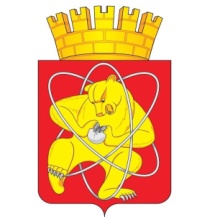 Городской округ  «Закрытое административно – территориальное образование  Железногорск Красноярского края»АДМИНИСТРАЦИЯ ЗАТО г. ЖЕЛЕЗНОГОРСКПОСТАНОВЛЕНИЕ          _04._  07.__ 2022                                                                                                                     _1311____г. ЖелезногорскО внесении изменений в постановление Администрации ЗАТО г. Железногорск от 01.06.2015 № 845 «Об утверждении Положения о комиссии по оформлению разрешений на въезд граждан для постоянного проживания в ЗАТО Железногорск»В соответствии с Законом Российской Федерации от 14.07.1992 N 3297-1 "О закрытом административно-территориальном образовании", Постановлением Правительства Российской Федерации от 11.06.1996 N 693 "Об утверждении Положения о порядке обеспечения особого режима в закрытом административно-территориальном образовании, на территории которого расположены объекты государственной корпорации по атомной энергии "Росатом", Решением городского Совета ЗАТО Железногорск от 22.12.2005 N 5-30Р "Об утверждении Положения о порядке обеспечения особого режима безопасного функционирования ФГУП "Горно-химический комбинат", подведомственного Государственной корпорации по атомной энергии "Росатом", в муниципальном образовании "Закрытое административно-территориальное образование (ЗАТО) Железногорск Красноярского края", Уставом ЗАТО Железногорск, ПОСТАНОВЛЯЮ:1. Внести в Постановление Администрации ЗАТО г. Железногорск от 01.06.2015 N 845 "Об утверждении Положения о комиссии по оформлению разрешений на въезд граждан для постоянного проживания в ЗАТО Железногорск" следующие изменения:1.1. В п.1.5. Приложения № 3 "Заявление о получении разрешения на въезд для постоянного проживания в ЗАТО Железногорск" слова: «выписку из домовой книги» исключить.2. Управлению внутреннего контроля Администрации ЗАТО г. Железногорск (Е.Н. Панченко) довести настоящее Постановление до сведения населения через газету "Город и горожане".3. Отделу общественных связей Администрации ЗАТО г. Железногорск  (И.С. Архипова) разместить настоящее Постановление на официальном сайте городского округа "Закрытое административно-территориальное образование Железногорск Красноярского края" в информационно-телекоммуникационной сети Интернет.4. Контроль над исполнением Постановления возложить на заместителя Главы ЗАТО г. Железногорск по безопасности и взаимодействию с правоохранительными органами Д.А. Герасимова.5. Настоящее Постановление вступает в силу после его официального опубликования.Глава ЗАТО г. Железногорск                И.Г. Куксин